An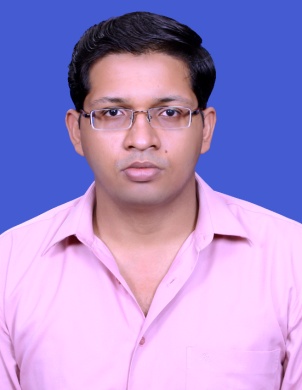 UAE VISIT VISA – 30th April 2017 till  29th July 2017MOGAMADOUMOGAMADOU.367213@2freemail.com  CAREER OBJECTIVE: _____________________________________-___________I would like to pursue my career in a competitive, challenging and  business organization, in which I could contribute by utilizing my leadership, analytical and management skills. And I strongly believe that marketing and sales are backbone for an organization growth.WORK EXPERIENCE: _________________________________________________A.EXPERIENCE WITH CHERINE TILES Employer: CHERINE TILES (Retailing of ceramic tiles, sanitary wares, bathroom faucets, decorative mirrors and other construction materials)Designation: ASSISTANT MANAGER – SALES/MARKETING/PROCUREMENT.Employer Location: No.15, Pragara Street, Karaikal – 609 602. Pondicherry U.T. India.Start Date: 16th Mar 2009   :   End Date: 27th APRIL 2017Job Responsibilities:Preparation and collection of price list from the supplier companies and communicating the same to the junior sales executive for effective sales process.Daily meeting with the junior sales executives for sales discussion and product updates.Supervision/inspection with respect to the sales team and customer relationshipCoordinating new product trainings and product updates for the junior sales executives. Attending new product launch meetings from the suppliers, updating and order placement for the new products launch, and do communicate the same to the sales team and accounts team.Attending the customer grievances and take necessary measures to close the issues.Supervision of project or retail sales, rough estimate or proforma invoice are created and finalization of the deals for further invoice process.Coordination with the logistics team for sales and products delivery at correct time.Giving instruction to the sales team for display materials arrangement and display updates at the showroom, and coordinating the same with them for display materials arrangement.Coordination with the external advertisement agencies for TV ads scrolling, flex printing and brand promotion activities.Purchase order management with our channel partners, and ensuring minimum stocks are maintained by the warehouse department.Looking after showroom branding and new branch development.Getting into sales part, when there is always shortage of sales team.Market research, lead creation for sales and competitive analysis are done on monthly basis.Decision on sales team incentives and showroom offers for dead stocks are made weekly.B. EXPERIENCE WITH ERNST & YOUNG Employer: Ernst & Young Global Business Services India Pvt. Ltd.Designation: Financial Associate – Rank 66 -3Employer Location: Tower "C", RMZ Infinity, Old Madras Road, Benniganahalli, KR Puram.City: Bangalore: State: Karnataka: Country: IndiaStart Date: Jan 8th 2007   :   End Date: Mar 11th 2009Job Responsibilities:Preparation of invoicesEngagement & Client MaintenanceInteracting with FMAs (Financial Management Associates) in the USGenerating various reports from the databaseCash Forecasting, AR Reporting and Working on Global Shared Service databaseACHIEVEMENTS DURING WORK LIFE:Achievements awarded at Ernst and Young, Star of the month (February 2007), Star of the Quarter (April 2007-June 2007- July 2008-September 2008), Spot Award (Mar 2007).Completed White Belt Certification – Performance Excellence Training from Ernst & Young.Awarded TURBO IDEA at Ernst and Young, for New Engagement Template using MS-Excel.Nominated as tester for "gbiller" the new billing tool to be rolled out in the company.Two branches expansion and set up during my work at CHERINE TILES.EDUCATIONAL QUALIFICATIONS:____________________________________PROFESSIONAL:MBA Integrated Course (BBA+MBA) in Finance and Marketing Specialization.DEGREES AWARDED FROM INTERNATIONAL MANAGEMENT INSTITUTE, BRUSSELS.The Indian Institute of Planning and Management (IIPM), Secured 1st and 3rd Rank consecutively with aggregate of 76.64%ACADEMIC:  – St.Mary’s ,Pondy, Secured – 91%CBSE – 10th – , Tamil Nadu, Secured – 60%OTHER CERTIFICATIONS:AMFI Mutual Funds – Financial Advisory Module – NCFM – Completed.SUMMER TRAINING DETAILS:________________________________________Company 		:	OPTIMIX ADVANCED INVESTMENT (ING GROUP), SOUTH ZONAL OFFICE, Position		:	Financial Marketing Trainee Multi – Manager Concept of Mutual Funds under OptiMixPeriod of Training	:	1.5 monthProject details             :	Analyzing of whole Mutual Fund Industry with OptiMix Multi-Manager Mutual Fund schemes.Job Profile                  :	Actively involved in helping Empanelment of Distributors, Individual Financial Advisors, and Represented OptiMix in ABN AMRO Investment Division in selling OptiMix Funds.PROJECTS HANDLED:_______________________________________________LIVE PROJECTS PROJECT CATEGORY	: 	ADVERTISEMENTPROJECT TOPIC		:	Revamp of Indian Overseas Bank by Akar AgenciesPROJECT DETAILS             :	It is about the market research conducted to study the customer’s response about IOB’s positioning.DESK PROJECTS PROJECT CATEGORY	: 	ORGANIZATIONAL EVENT ANALYSISPROJECT TOPIC                  :            INVENTORY CONTROL OF NISSIN INDIA LTD.PROJECT DETAILS             :	Analyzed the distribution network, factory inventory control and the various processes like min stock level.PROJECT CATEGORY	: 	SALESPROJECT TOPIC		:	Corporate Sales in Airtel.PROJECT DETAILS             :	Project is about Airtel strategies in corporate sales & various marketing channels used in corporate salesADDITIONAL INFORMATION:_________________________________________Microsoft Office and Accounting Software practical knowledge.DISE (Diploma in System Engineering) from Aptech Computers.LINGUISTIC PROFICIENCY:___________________________________________English, Tamil and Hindi/Urdu.